       NOME: ___________________________________ Nº _____ SÉRIE: 6º ANO – LÍNGUA ESPANHOLA 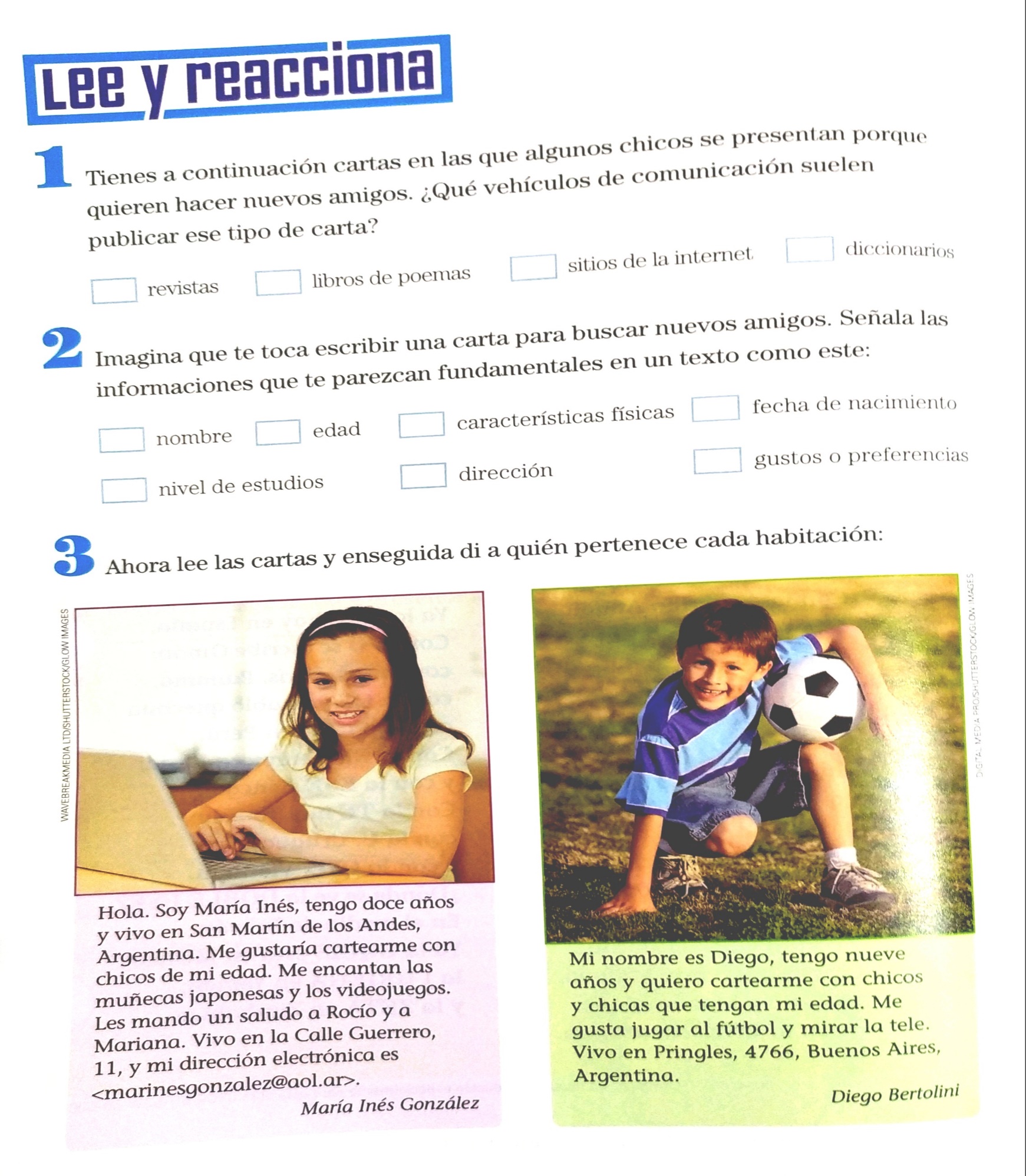 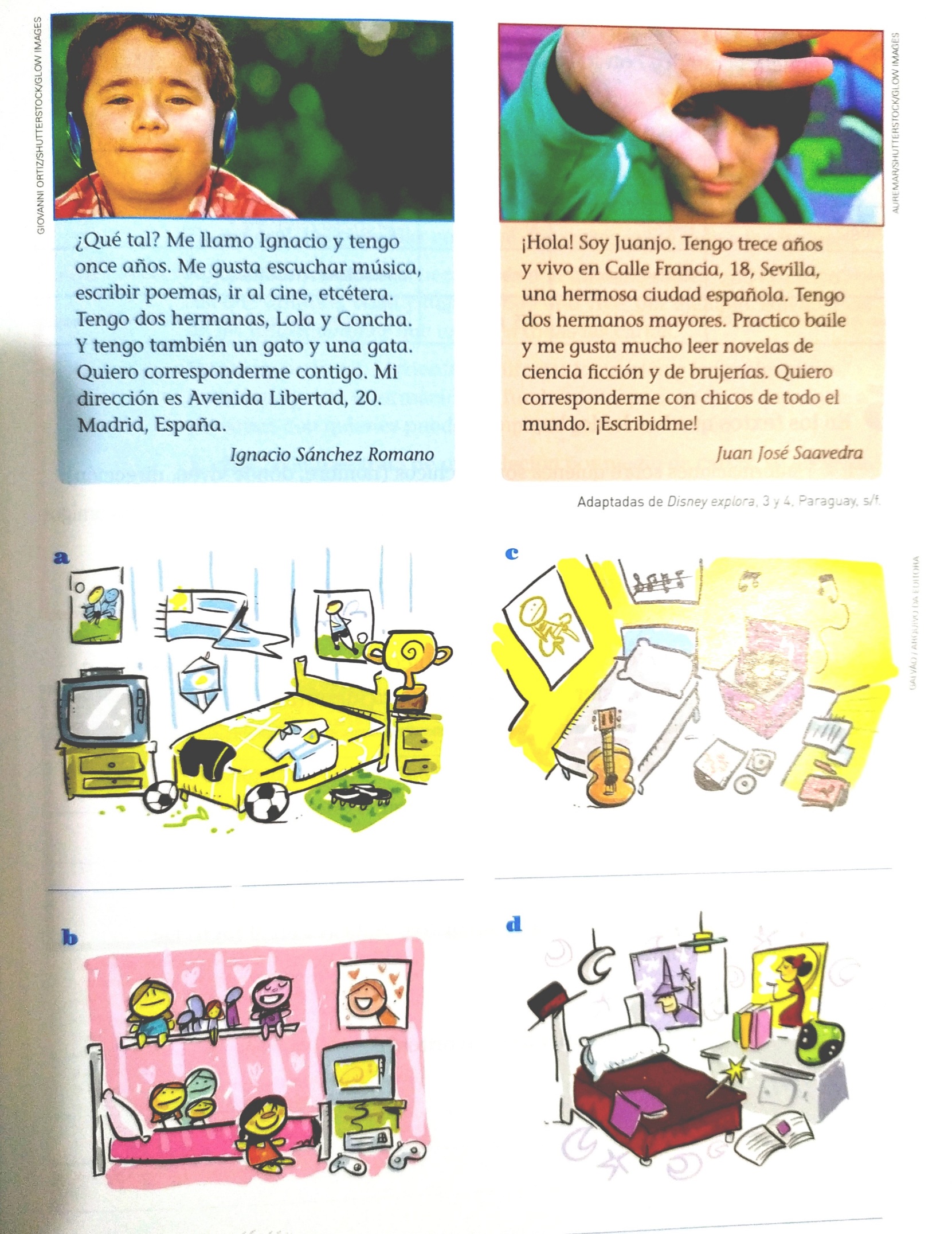 